                SESSION 2 ACTIVE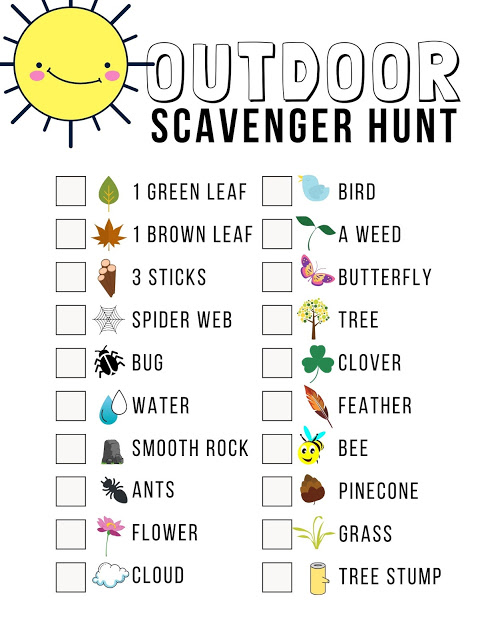 SESSION 2 MATHS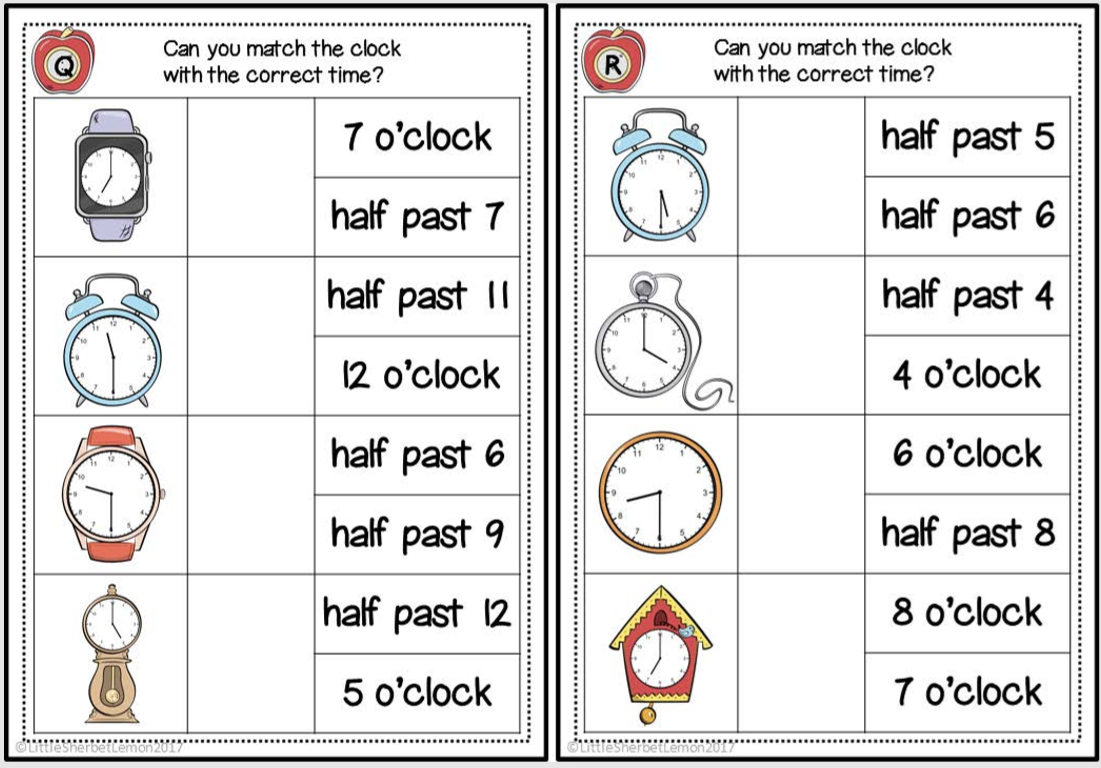 SESSION 2 ENQUIRY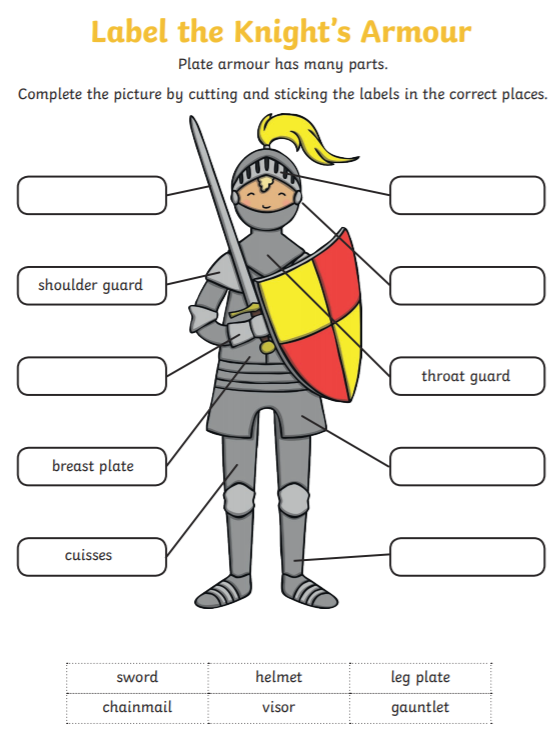 SESSION 3 MATHS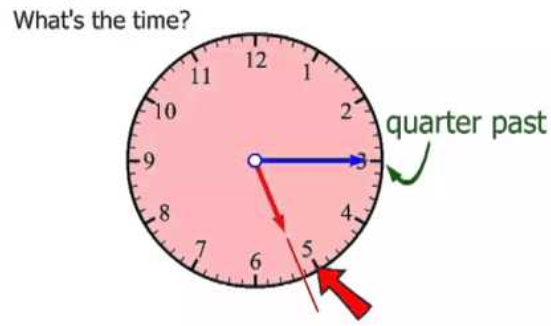 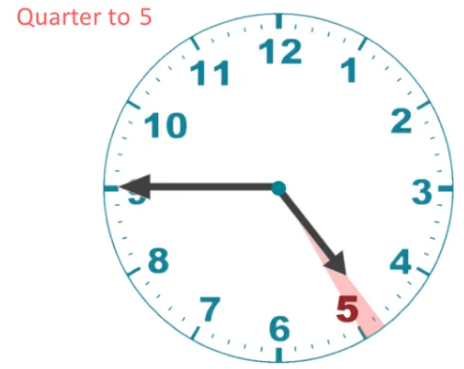 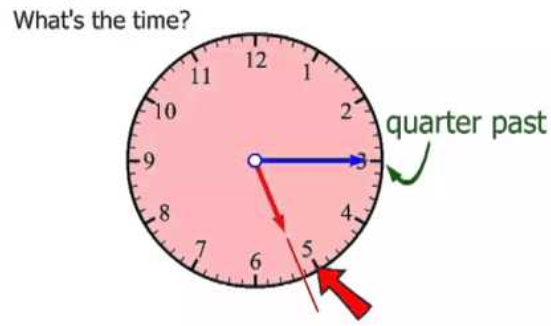 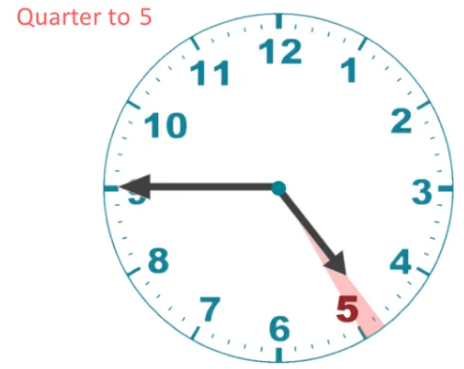 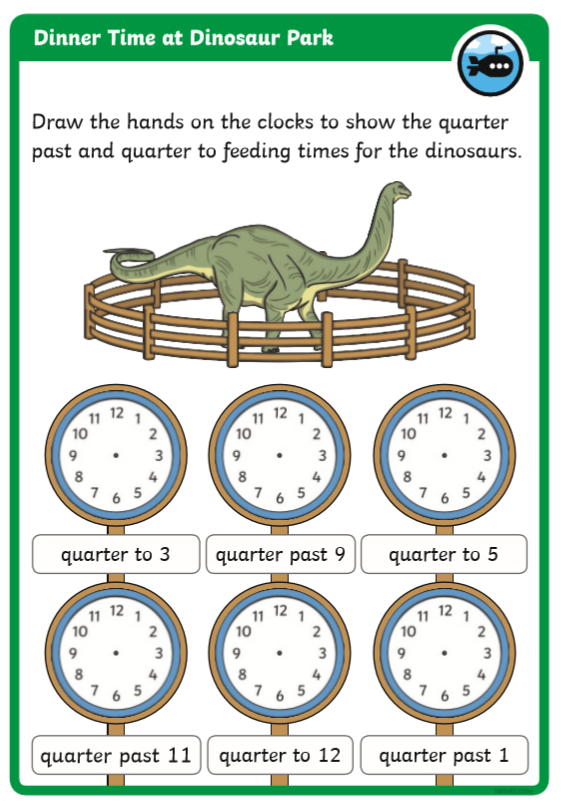 SESSION 3 ENQUIRY                   Tintagel castle					        Bossiney Mound					             Dozmary Pool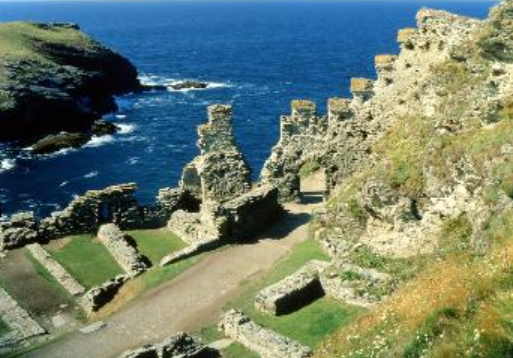 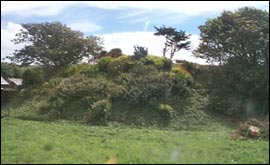 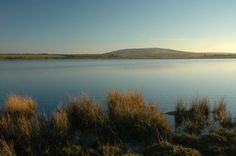 _________________________________		_________________________________		_____________________________________________________________________		_________________________________		_____________________________________________________________________		_________________________________		____________________________________Can you find something else out about Cornwall and its links to King Arthur?ENGLISHMATHSENQUIRYACTIVESESSION1Today is a school Inset Day so enjoy time with your family. You might want to:Explore how to keep safe in the sun. Soltan have some excellent resources. I have added a link to an information video. Why not check to see, if you already know how to stay safe? https://soltansunready.com/for-families/sun-damage-why-we-need-to-care-about-uvaExplore how to keep safe on the beach. The RNLI have a great website. https://rnli.org/safety/beach-safety            Design a poster to remind you!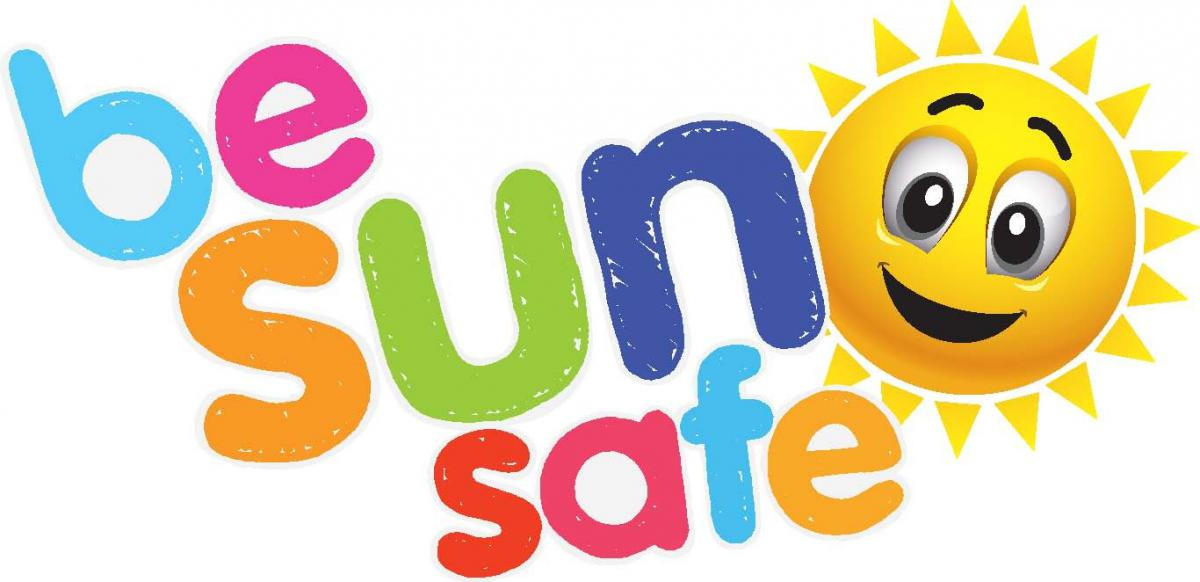 Today is a school Inset Day so enjoy time with your family. You might want to:Explore how to keep safe in the sun. Soltan have some excellent resources. I have added a link to an information video. Why not check to see, if you already know how to stay safe? https://soltansunready.com/for-families/sun-damage-why-we-need-to-care-about-uvaExplore how to keep safe on the beach. The RNLI have a great website. https://rnli.org/safety/beach-safety            Design a poster to remind you!Today is a school Inset Day so enjoy time with your family. You might want to:Explore how to keep safe in the sun. Soltan have some excellent resources. I have added a link to an information video. Why not check to see, if you already know how to stay safe? https://soltansunready.com/for-families/sun-damage-why-we-need-to-care-about-uvaExplore how to keep safe on the beach. The RNLI have a great website. https://rnli.org/safety/beach-safety            Design a poster to remind you!Today is a school Inset Day so enjoy time with your family. You might want to:Explore how to keep safe in the sun. Soltan have some excellent resources. I have added a link to an information video. Why not check to see, if you already know how to stay safe? https://soltansunready.com/for-families/sun-damage-why-we-need-to-care-about-uvaExplore how to keep safe on the beach. The RNLI have a great website. https://rnli.org/safety/beach-safety            Design a poster to remind you!SESSION2The Legend of King Arthur is surrounded by magic and mystery… but did it really happen? Let’s find out about how a young boy called Arthur supposedly became King of England by pulling a sword from a stone. Watch: https://www.youtube.com/watch?v=ITpSlunjRj4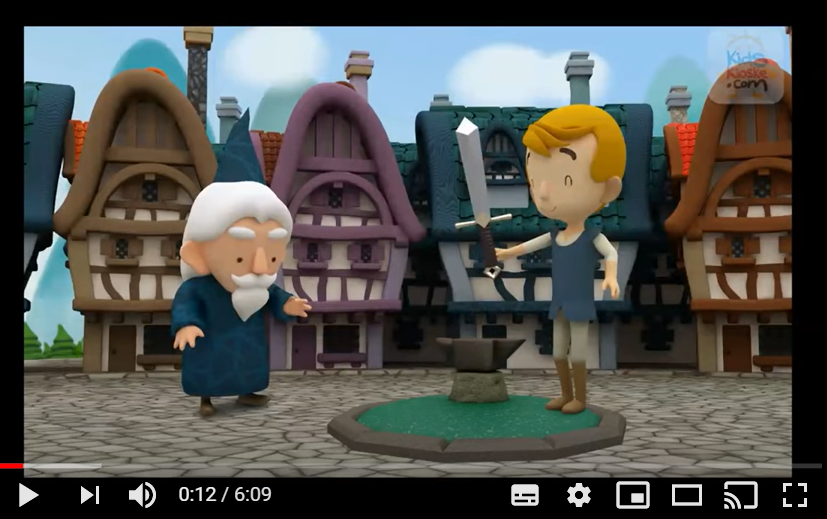 Why do you think Merlin created the sword in the stone and not just told people who Arthur was?ACTIVITY: If you were Merlin, how would you have shown the people that Arthur was the rightful king instead of a sword in a stone? Draw a picture.We are going over telling the time to half past. Match the correct time to the clocks/watches. (See below grid for larger version).Then play https://mathsframe.co.uk/en/resources/resource/116/telling_the_time#Select:(2) Read time to the hour and a half12-hour clockUntimed or timed – up to you!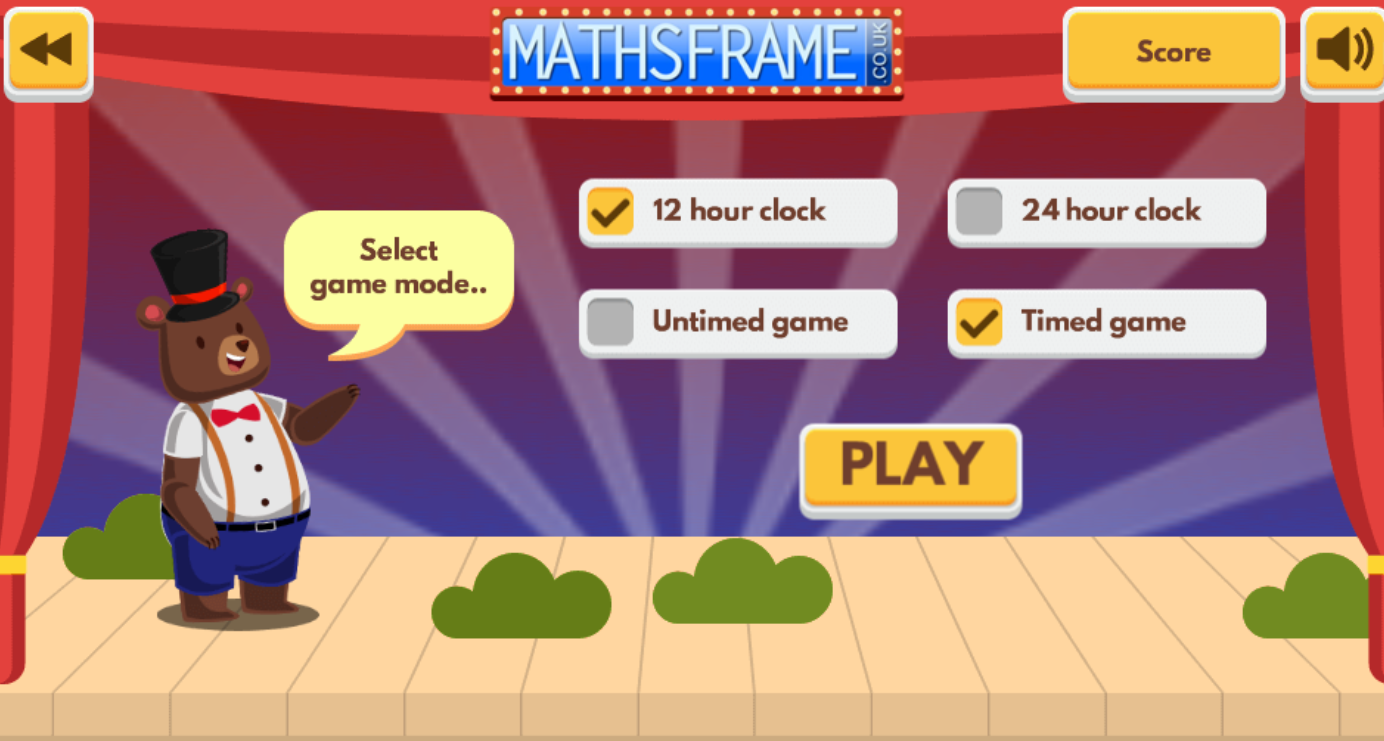 The legend of King Arthur was set during the Middle Ages (476AD -1453AD) where knights were the wealthiest types of soldiers of their time (requiring expensive armour/weapons and a powerful war horse). Arthur was supposedly a knight.Let’s find out who and what a knight was:https://www.youtube.com/watch?v=pG0dMxybV_8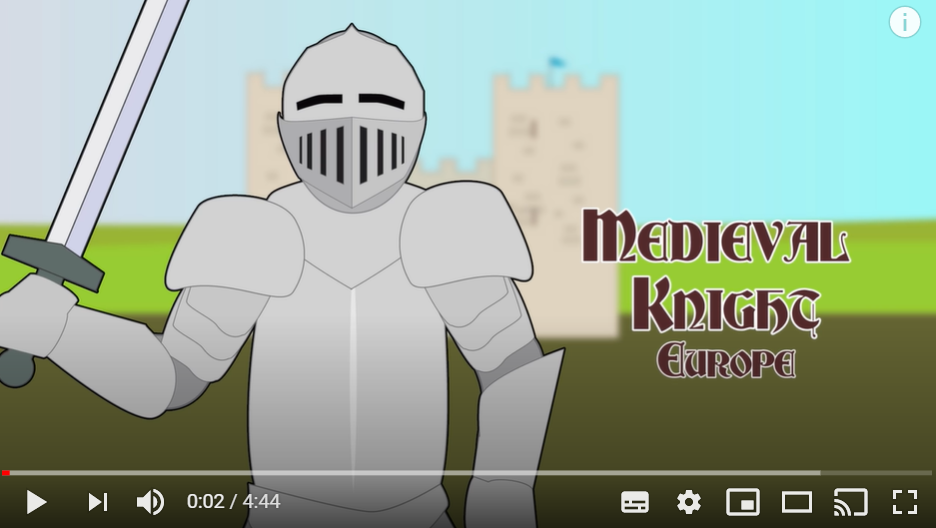 Activity: Label the knight’s armour – use an online dictionary to find any words which are tricky. You can use this or draw and label your own! (Bigger version below)SCAVENGER HUNT:Make a list of the items below the grid and when you do your daily walk/play outside – see what you can find! Tick them off when you see them!SESSION3Read up to page 17 of ‘Zac’s King Arthur Adventure’ on Get Epichttps://www.getepic.com/app/read/10580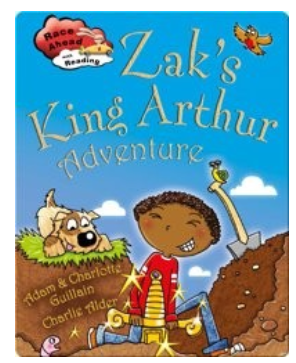 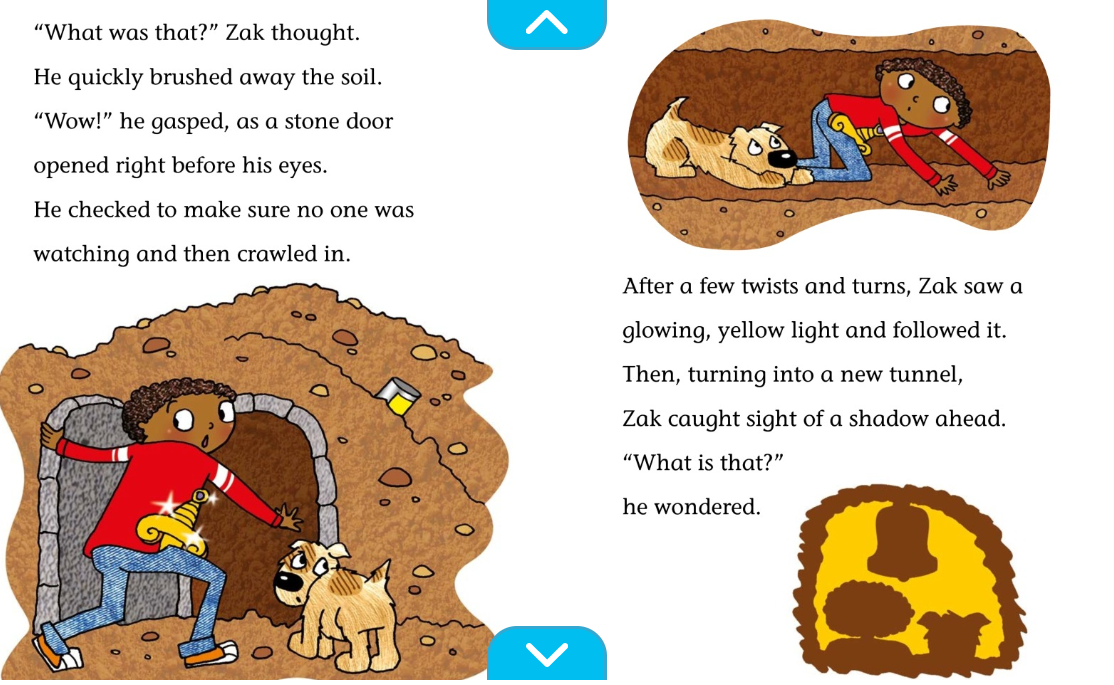 Where do you think the tunnel leads to?Draw a picture of what Zac might find!Then read the rest of the book and see if you were right!(Remember to click on any words you don’t understand and it will tell you their meaning)We are moving on to quarter of the hour. Remember – the hour hand needs to be in the correct place so practise, practise, practise!Go though power point and practise positioning the hands correctly on your homemade clocks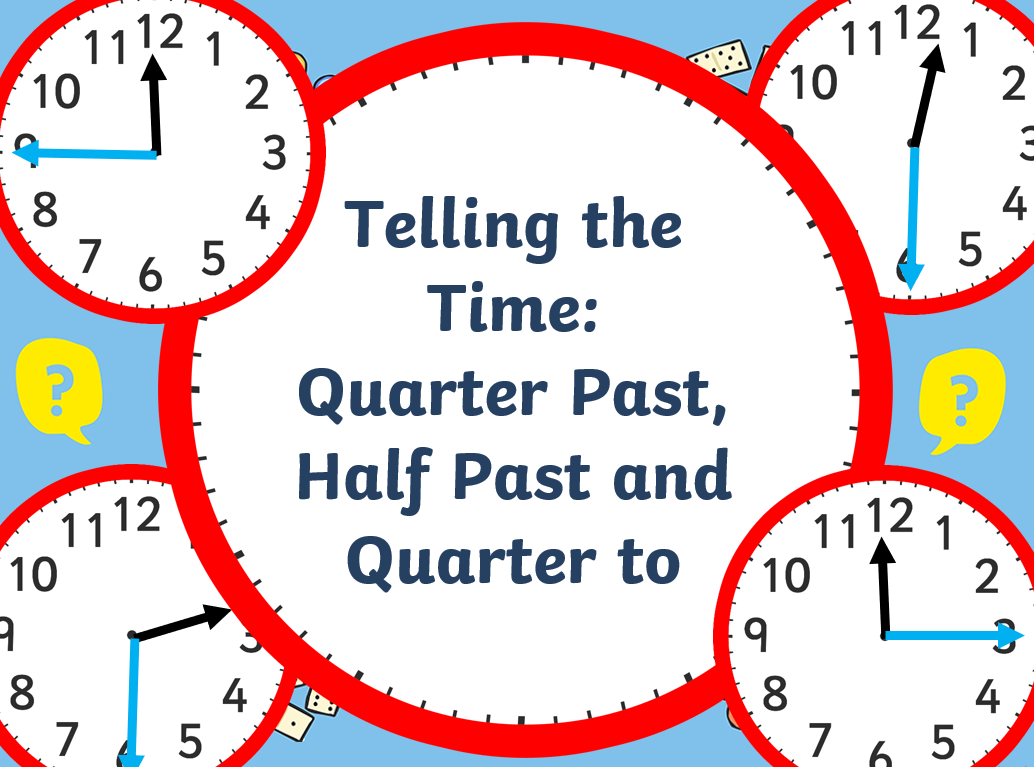 Then scroll to below the grid and have a go at:(if you can’t print it off, then just tell a grown up where the minute and hour hand should point to!GEOGRAPHY/HISTORYCornwall is an area of great importance in the legend of King Arthur. Research these places and find out why they are so important!(See sheet at bottom of grid)Tintagel CastleBossiney MoundDozmary Poolhttp://www.arthur-online.co.uk/index.php/the-trailChoose 1 activity:Super MoversiMovers PLUS:Let’s Dance!    https://www.youtube.com/playlist?list=PLJnn5H8Y_tYE3LdXoJIG_azMC2l5TjCONSESSION   4READING COMPREHENSIONRead the Knights and Dragons powerpoint (attached to the blog) (Get Mum or Dad to read it with you if you need some support)On the top bar of your screen click:Enable editingSlideshowFrom beginning slideAnd then click on the question marks to view and answer questions as you read.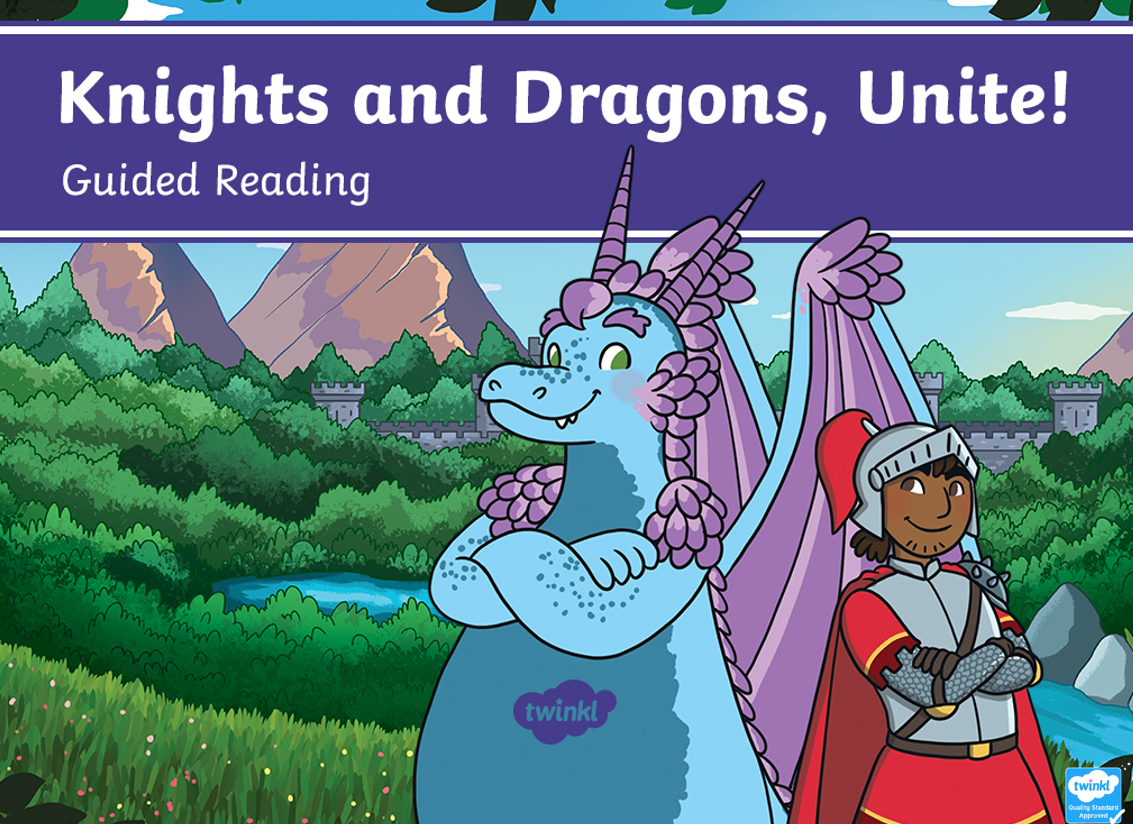 It’s important to understand and spell the correct vocabulary for time so begin with reading time to quarter of the hour by playing: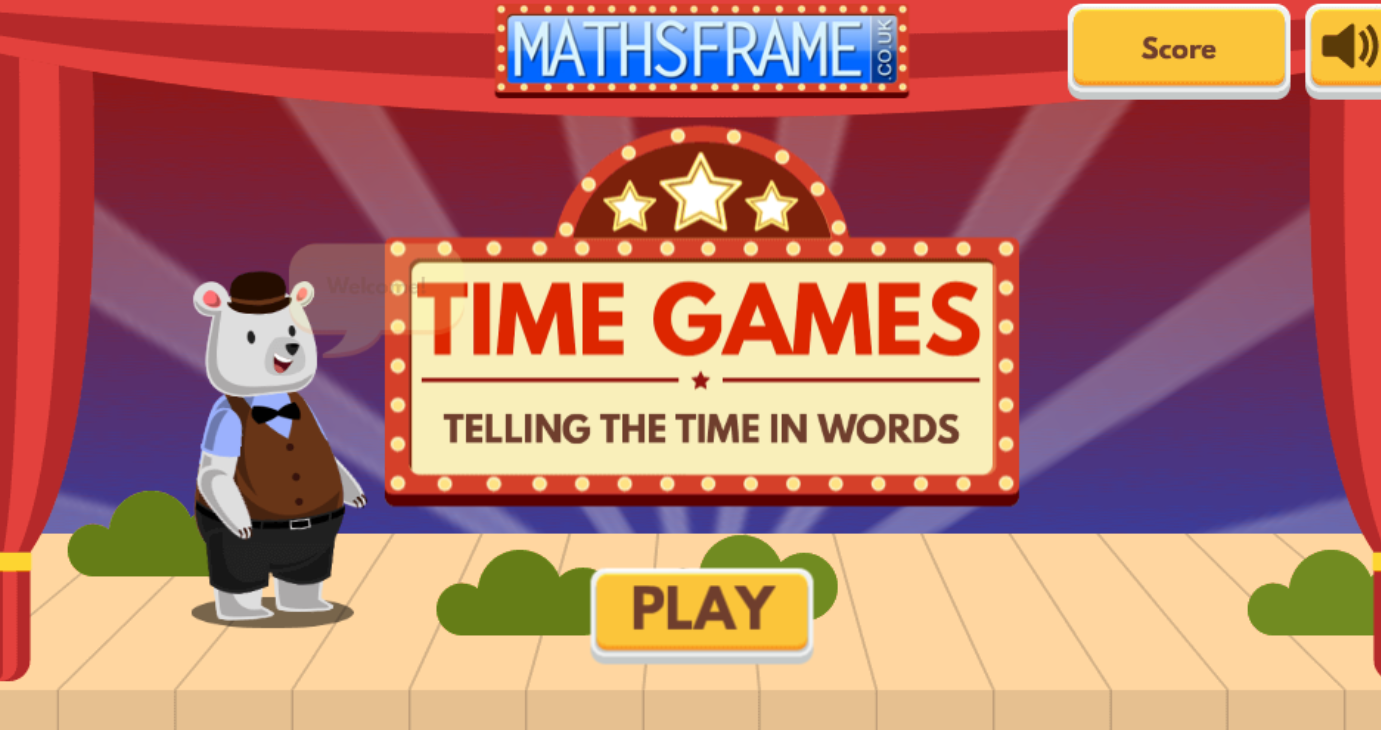 https://mathsframe.co.uk/en/resources/resource/117/telling_the_time_in_words#Click (3) Read time to the quarter hourthen practise your spellings of these key words:half                                 hour‘o’ clock                         timequarter                         minutepast                                handusing a spelling strategy such as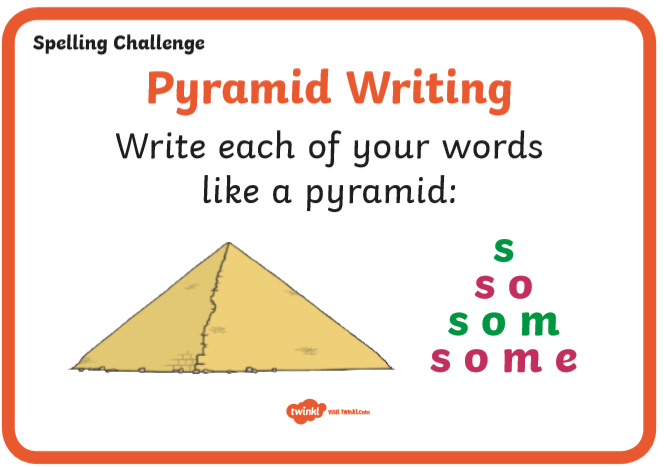 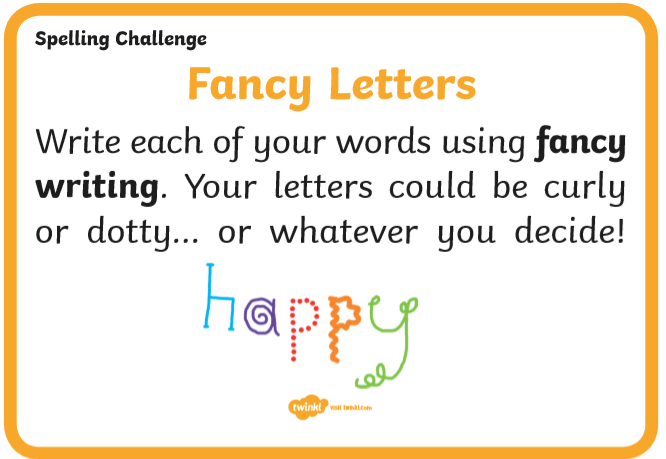 ART/DT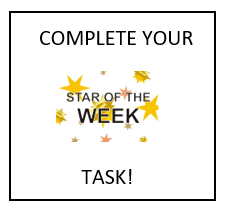 In the times of King Arthur, men who fought were known as knights. They dressed in armour to protect themselves and carried swords and shields. But how did you tell one knight from the other when they had their armour on?Go through the power point ‘Coat of Arms’ and identify what you need to design your own. Then either use the template attached to draw your own shield or if you are feeling creative – make your own! 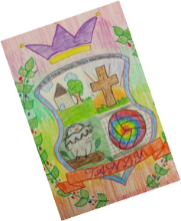 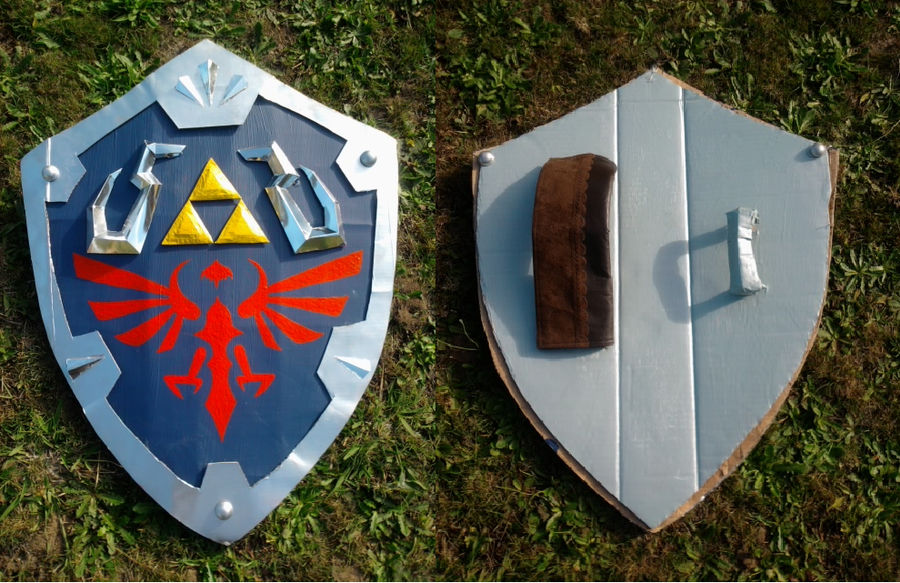 Now create a medieval name for yourself! Use this name generator and let me know what you have chosen. Maybe you are Sim the Dragonslayer or Giselle the Valiant: 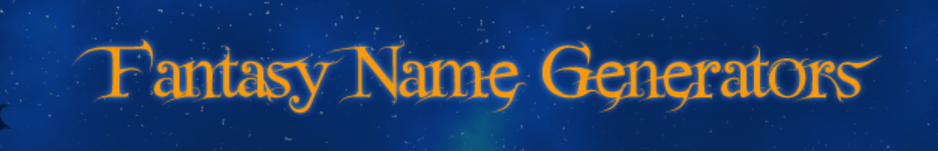 https://www.fantasynamegenerators.com/knight-names.phpHISTORY/ART/DTArthur’s sword was called Excalibur. Have a go at drawing the sword in the stone.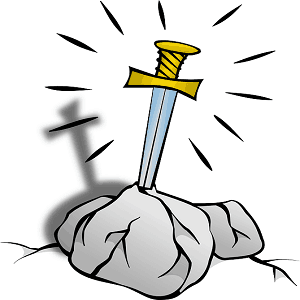 Here’s some links for ideas:  https://www.youtube.com/watch?v=euC5dvtod80  https://www.youtube.com/watch?v=Xi4G6LVhy5Mor Create King Arthur’s Excalibur to go with your Coat of Armshttps://www.youtube.com/watch?v=sjnIhp_TBPc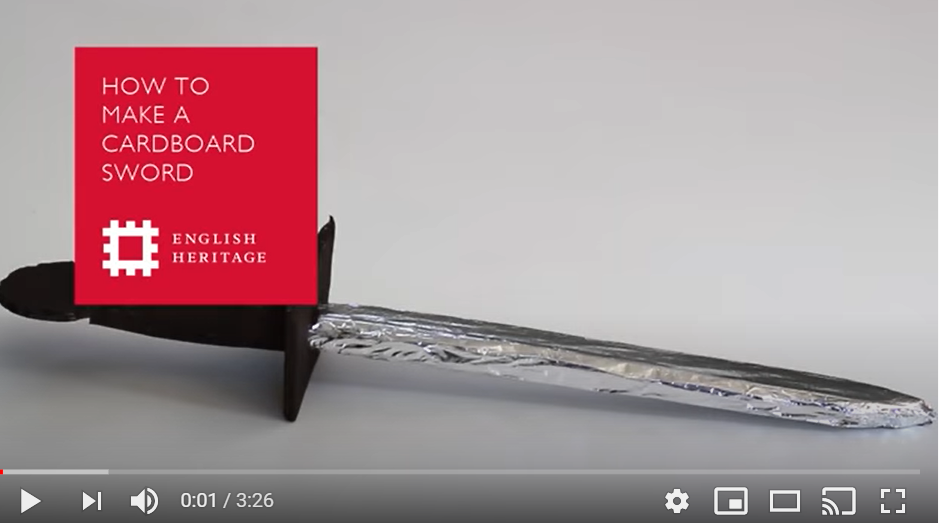 Choose an indoor Shake Up activity from:https://www.nhs.uk/change4life/activities/indoor-activities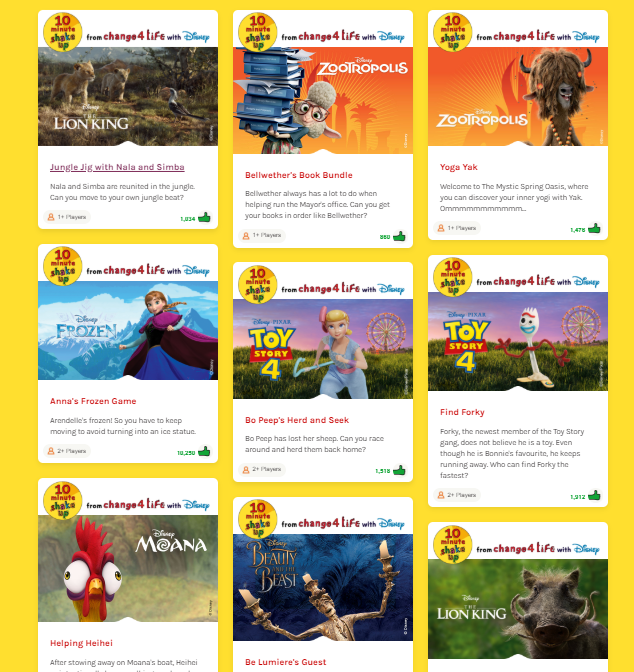 SESSION5WRITINGToday you are going to pretend that you want to be a knight.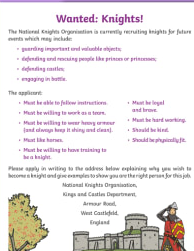 The castle is looking for a new knight. Write an application to persuade them to choose you. Don’t forget to you need to tell them all the things you are good at and how this will help you be the best knight ever.(See attached larger version Session 5 Wanted Knights!)Complete your tasks on 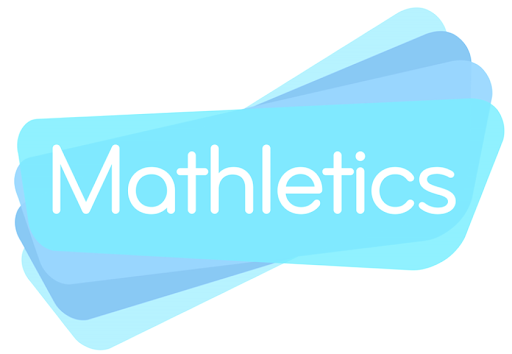 https://login.mathletics.com/ART/DTIn the times of King Arthur, men who fought were known as knights. They dressed in armour to protect themselves and carried swords and shields. But how did you tell one knight from the other when they had their armour on?Go through the power point ‘Coat of Arms’ and identify what you need to design your own. Then either use the template attached to draw your own shield or if you are feeling creative – make your own! Now create a medieval name for yourself! Use this name generator and let me know what you have chosen. Maybe you are Sim the Dragonslayer or Giselle the Valiant: https://www.fantasynamegenerators.com/knight-names.phpHISTORY/ART/DTArthur’s sword was called Excalibur. Have a go at drawing the sword in the stone.Here’s some links for ideas:  https://www.youtube.com/watch?v=euC5dvtod80  https://www.youtube.com/watch?v=Xi4G6LVhy5Mor Create King Arthur’s Excalibur to go with your Coat of Armshttps://www.youtube.com/watch?v=sjnIhp_TBPcChoose 1 activity:Joe Wicks (The Body Coach TV)  WorkoutiMovers PLUS:Go Noodle – GoNoodle for Families  https://family.gonoodle.com/channels/zumba-kids